Zabawę proponuje Żłobek Publiczny Re-Re Kum-Kumul. Wizjonerów 4/177, KrakówZabawa plastyczna: Planeta w naszych rękachPomoce: niebieska, zielona, pomarańczowa lub bezowa kartka z bloku A4, nożyczki, klej, ołówek i pisakOpis zabawy: na niebieskiej kartce odrysuj od talerza czy miski koło. Wytnij. Na kartce o kolorze ciała (czy pomarańczy) obrysuj rączki dziecka i to również wytnij. Zieloną kartkę podrzyjcie na paski, a te na mniejsze kawałki; nimi będziemy wylepiać kontynenty Ziemi, które wcześniej dorosły - mniej więcej - narysuje na niebieskim kole. Wyklejoną „kulę ziemską” kładziemy na wycięte z papieru ręce dziecka i przyklejamy od spodu. Potem ręce lekko modelujemy tak jakby chciały objąć Ziemię. Wg uznania można narysować Ziemi oczka i dokleić uśmiech. Ziemia w naszych rękach jest szczęśliwa 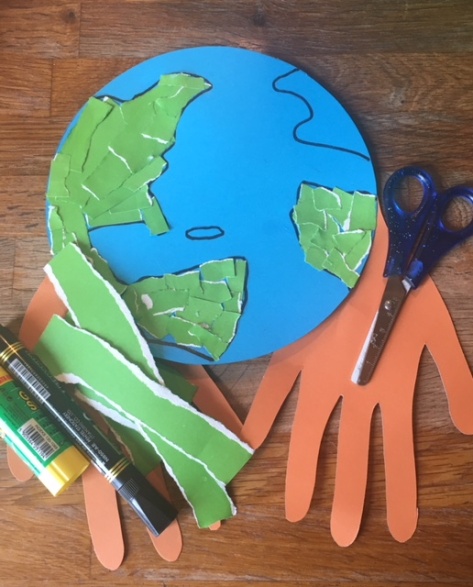 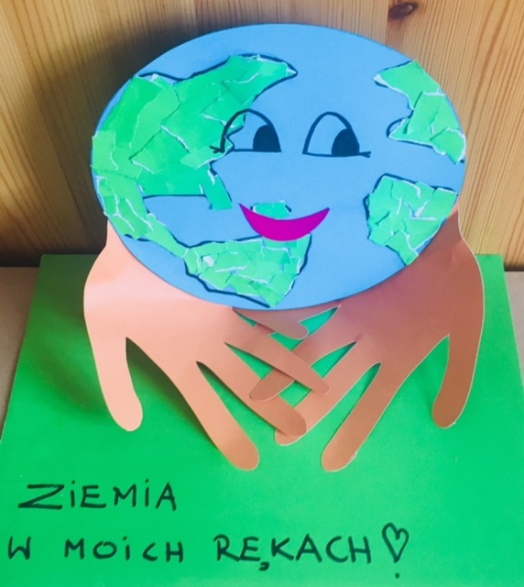 